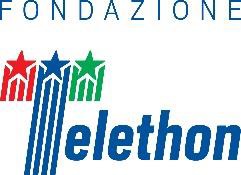 Applicant Name:  	 ACCEPTANCE OF APPLICATION BY THE HOST INSTITUTIONI, Prof. Elio Franzini , on behalf of the Host Institution, Università degli Studi di MilanoDepartment or equivalent  ---------declare that I have read the research application submitted on-line to Telethon by Dr./Prof. ______________________________________________ Lead Applicant of the project titled (name of the Applicant) _______________________________________________________________________________________ _______________________________________________________________________________________ _______________________________________________________________________________________ and that it is complete and correct.I also declare that the Host Institution will provide the necessary facilities and personnel to carry out theabove research project. If the Applicant is not holder of a permanent position, I am aware that the salary of the Investigator cannot be requested within the Application as part of the Telethon Rare Diseases and Covid-19 Special Grant and that it needs to be provided through other means.If applicable - I acknowledge that the above-mentioned Investigator also holds a foreign appointment at__________________________________________________________________________ and I declarethat such appointment does not conflict with the time commitment indicated by the Investigator within theTelethon Application for an effective conduct of the proposed research project.I declare that the Principal Investigator is authorized to submit the Application on the Host Institution’sbehalf. By signing the present Agreement (which will be uploaded within the Application), I declare that theHost Institution undertakes to respect any and all conditions under the Call for Application and dischargesTelethon from any liability related to any breach of said conditions by the Applicant and/or by the HostInstitution itself.I declare that Fondazione Telethon will be appointed as data processor by the Host Institution for the DirectManagement of funds.I declare that I have provided the Applicant and any researcher involved in the Application (Key Personnel orCollaborator) with the information attached to the Call for Application in Appendix 1. I also declare that therelevant consents have been gathered in order to be authorized to indicate the personal data of the Applicantand any other researcher in the Application.I declare that I am aware that Fondazione Telethon can, at any time, request the above-mentioneddocuments (Information to data subjects and declaration of consent) and that the Host Institution shalldeliver any relevant document, according to Fondazione Telethon’s request.Dr./Prof.              Elio Franzini                                                                    Position               Rector and Legal Representative	Signature  	Place and date    Milano, 	_____________________________